Historische Mühle von Sanssouci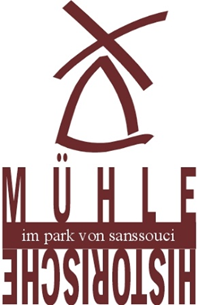 Mühlenvereinigung Berlin-Brandenburg e.V.			Maulbeerallee 514469 PotsdamAuswertungsbogenSie haben am ________ mit einer Gruppe die Historische Mühle besucht und an einer Führung teilgenommen. Wir sind sehr an Ihrer Rückmeldung zu dieser Führung interessiert, um unsere Angebote weiterhin zu verbessern.Wodurch sind Sie auf die Historische Mühle und unser Führungsangebot aufmerksam geworden?(Bitte kreuzen Sie an, inwiefern die nachfolgenden Beurteilungen aus Ihrer Sicht zutreffen.)Bewertung der Führung:	Die Führung wurde angemessen und verständlich durchgeführt.Die BesucherInnen wurden durch die Führung angeregt und herausgefordert.In der Führung wurde an vorhandenes Wissen angeknüpft.Insgesamt gefiel uns die Führung sehr gut.Haben Sie Beanstandungen, Anregungen, Vorschläge?Bewertung der Konzeption der MühlenführungDie verwendeten Materialien waren dem Lernziel, der Gruppe und ihren Voraussetzungen angemessen ausgewählt worden.Die Führung erschien uns inhaltlich klar aufgebaut.Die Führung war interessant und hat unseren Erwartungen entsprochen.Wenn nicht, welche Anregungen und Verbesserungsvorschläge, Wünsche haben Sie?Bewertung des Service:Die Kosten für die Führung waren angemessen.Wir fühlten uns während der ganzen Zusammenarbeit mit der Historischen Mühle gut beraten.Beim Ausfüllen des Anmelde-/Erfassungs- und dieses Auswertungsbogens hatten wir keine Schwierigkeiten.Wir waren mit dem Service vollkommen zufrieden.Wir freuen uns über weiteren Ideen und Vorschläge zu unserer Arbeit.Bitte senden Sie diesen Auswertungsbogenper Post an:	Mühlenvereinigung Berlin-Brandenburg e. V.	Historische Mühle von Sanssouci	Maulbeerallee 5	14469 Potsdam					oderper E-Mail an:	info@historische-muehle-potsdam.de		oderper Fax an:	0331/5506853Vielen Dank für Ihre Unterstützung. Herzliche Grüße und Glück zu!